МИНИСТЕРСТВО ЗДРАВООХРАНЕНИЯ РЕСПУБЛИКИ БЕЛАРУСЬБелорусский государственный медицинский университетФакультет профориентации и довузовской подготовки 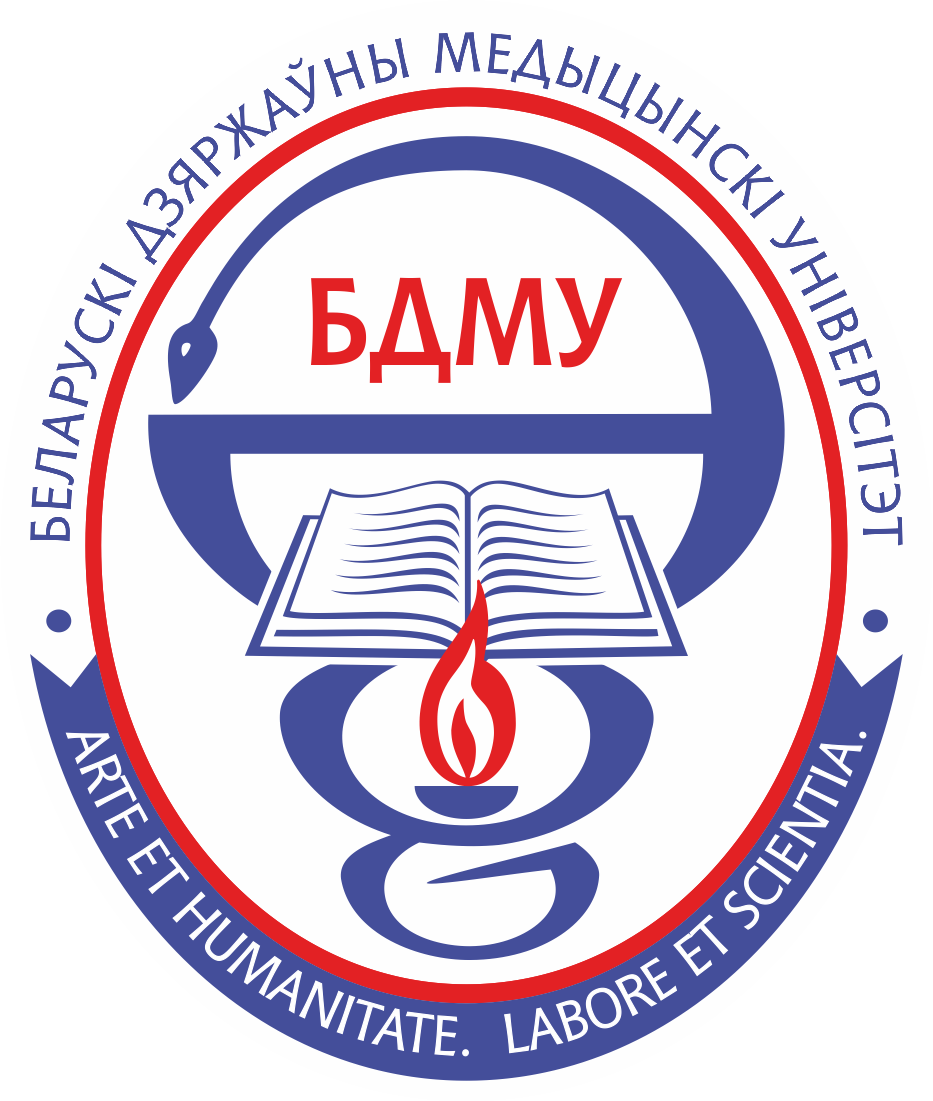 III Международная научно-методическая конференция«АКТУАЛЬНЫЕ ПРОБЛЕМЫ 
ДОВУЗОВСКОЙ ПОДГОТОВКИ»Минск 2019Уважаемые коллеги!Деканат факультета профориентации и довузовской подготовки УО «Белорусский государственный медицинский университет» приглашает Вас 17 МАЯ 2019 г принять участие в работе III Международной научно-методической конференции «Актуальные проблемы довузовской подготовки». Формы участия: очная, заочная. Цель конференции: определение перспективных и значимых направлений развития довузовской подготовки.Участники: сотрудники деканатов и кафедр, участвующих в довузовской подготовке.По результатам конференции будет издан сборник материалов с присвоением ISBN и РИНЦ.Ориентировочная дата публикации: 1 июня 2019 г. Сборник будет размещен бесплатно в формате PDF на сайте rep.bsmu.byЗаявки на публикацию по прилагаемой форме принимаются до 30 апреля 2019 г. по электронному адресу: pdp@bsmu.byНАПРАВЛЕНИЯ РАБОТЫ КОНФЕРЕНЦИИ:Управление качеством образования.Формы и методы довузовской подготовки.Современные образовательные технологии.Профориентация в довузовской подготовке.Воспитательная и кураторская работа.Организационный комитет оставляет за собой право предварительной экспертизы, отбора и редактирования поступивших материалов.К публикации принимаются доклады, соответствующие тематике конференции и оформленные согласно требованиям.Вопросы и предложения просим передавать на указанный выше почтовый ящикФорма заявки на участие в конференции и правила оформления публикации прилагаются.С уважением, деканат факультета 
профориентации и довузовской подготовки Требования к оформлению материалов:– объем доклада не более 5 страниц, включая список литературы;– заявки на участие и тексты докладов присылаются по email pdp@bsmu.by в формате Microsoft Word; название файла по фамилии участника; тема письма «Конференция»;– шрифт Times New Roman, кегль 14; межстрочный интервал одинарный, абзацный отступ – ; все поля – по ; – фамилия, инициалы автора (авторов), полное название учреждения, где работают авторы, страна, город – курсивом с выравниванием по центру;– заголовок статьи – прописными буквами по центру;– аннотация (до 500 символов, включая пробелы) и ключевые слова (до 6 слов) на русском и английском языках;– материалы могут содержать таблицы и рисунки, которые должны быть озаглавлены и пронумерованы;– сноски не допускаются; ссылки на литературу приводятся в квадратных скобках [ ];– перед текстом статьи дается перевод на английский язык сведений об авторе (авторах), названия статьи, аннотации и ключевых слов.Приложение 1Образец оформления материалов Петров А.А.ГЕНЕРИРОВАНИЕ РЕЧИ И ТЕКСТА: ЛИНГВИСТИЧЕСКИЙ АСПЕКТБелорусский государственный медицинский университетМинск, БеларусьАннотация (до 500 символов)Ключевые слова: (до 6 слов)Petrov A.A.THE GENERATION OF SPEECH AND TEXT: 
LINGUISTIC ASPECTBelarusian State Medical UniversityMinsk, BelarusAbstract Keywords:Основной текст работы…Литература1. Русский язык ХХ столетия. – М.: Языки, 2018. – 488с.2. Иванов, А.В. Общая теория относительности / А.В. Иванов. – М: URSS: ЛКИ, 2018. – 362с.3. Национальный Интернет-портал Республики Беларусь [Электронный ресурс]. – Национальный центр правовой информации Республики Беларусь. – Минск, 2005. – Режим доступа : http://www.pravo.by/ . Дата доступа : 20.06.2017Приложение 2ЗАЯВКА НА УЧАСТИЕ 
в III Международной научно-методической конференции 
«Актуальные проблемы довузовской подготовки»ФИО (полностью)Страна, городОрганизация (вуз, кафедра)ДолжностьУченая степеньУченое званиеПолный адрес организации с указанием почтового индексаКонтактный телефон, e-mailНазвание докладаПредполагаемое направление (указать номер)Форма участия в конференции: 
отметить (оставить) необходимое Очная ЗаочнаяПотребность в технических средствах
отметить (оставить) необходимое Да НетНеобходимость бронирования мест и сроки: отметить (оставить) необходимое Да (даты) Нет